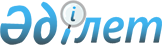 О корректировке ставки ввозной таможенной пошлины Единого таможенного тарифа Таможенного союза в отношении отдельных видов бумаги и картона
					
			Утративший силу
			
			
		
					Решение Комиссии таможенного союза от 16 августа 2011 года № 735. Утратило силу решением Комиссии таможенного союза от 9 декабря 2011 года № 859

      Сноска. Утратило силу решением Комиссии таможенного союза от  09.12.2011 № 859 (вступает в силу с 01.01.2012).      Комиссия Таможенного союза решила:



      1. Установить ставку ввозной таможенной пошлины Единого таможенного тарифа Таможенного союза (приложение № 1 к Решению Комиссии Таможенного союза от 27 ноября 2009 г. № 130) на бумагу и картон прочие многослойные со всеми белеными слоями (код 4810 92 100 0 ТН ВЭД ТС) в размере 5 % от таможенной стоимости сроком на 1 год.



      2. Настоящее решение вступает в силу с 1 сентября 2011 года.                  Члены Комиссии Таможенного союза:      От Республики      От Республики      От Российской  

         Беларусь          Казахстан          Федерации

         С. Румас          У. Шукеев         И. Шувалов
					© 2012. РГП на ПХВ «Институт законодательства и правовой информации Республики Казахстан» Министерства юстиции Республики Казахстан
				